选课操作简介登陆数字人大系统（portal.ruc.edu.cn）点选 “学生选课”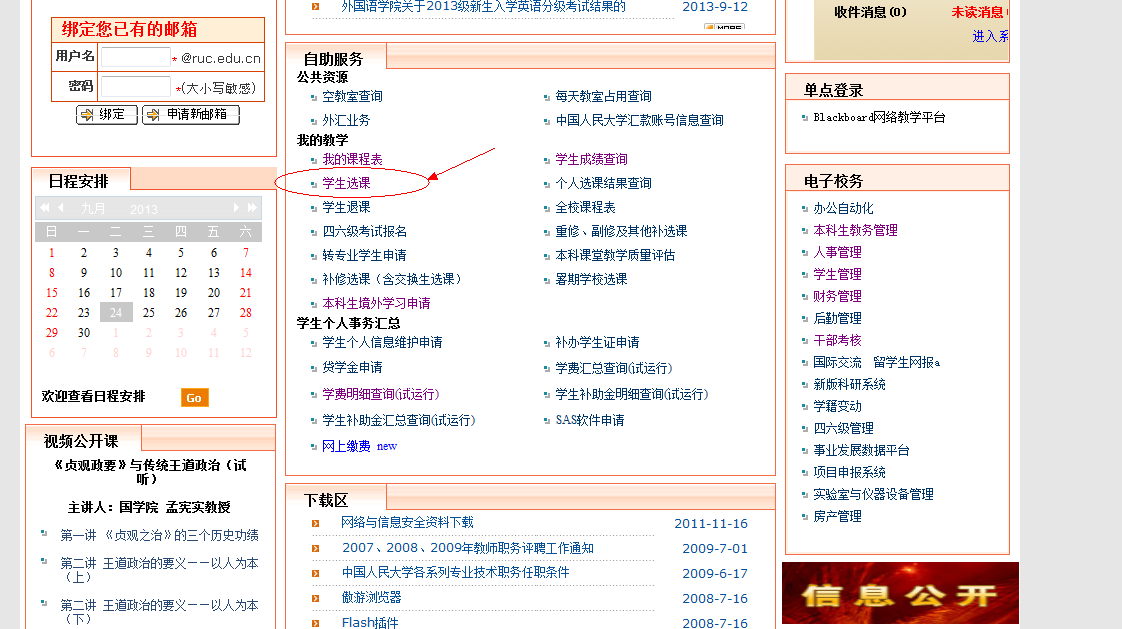 进入选课页面后，点选“全校选修”（本页面的其他选课提示可忽略）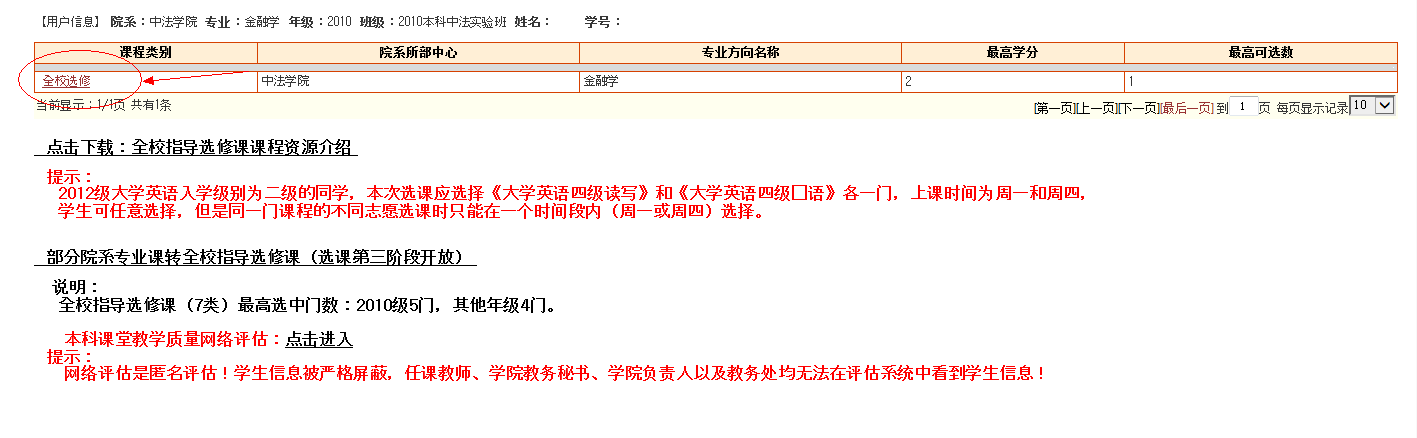 选择具体课程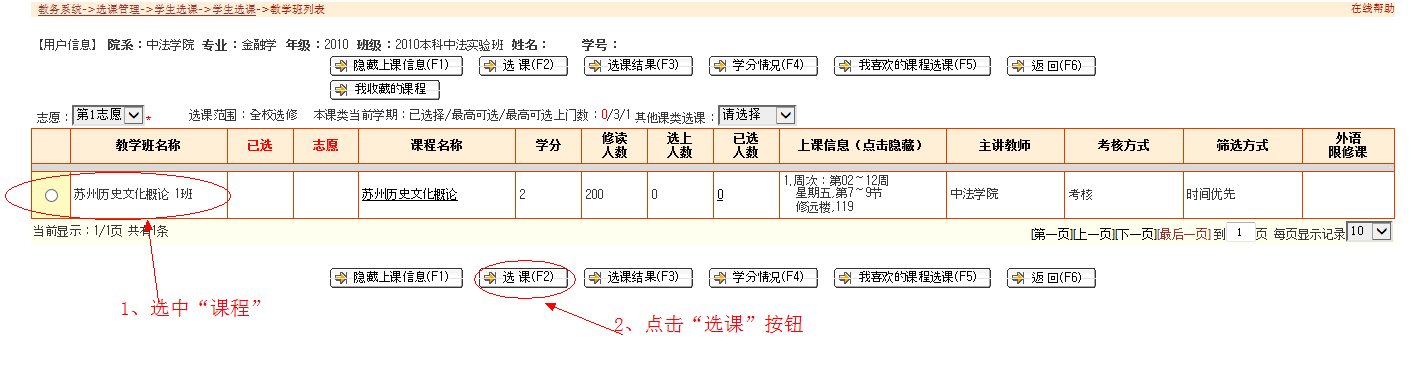 提示选课结果如选课成功，提示“选课成功”（可返回该页面后，点击“选课结果”按钮，确认选课结果）；如未在选课开放时间内，也会有相应提示。